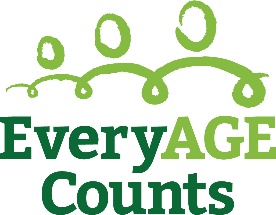 EveryAGE Counts Coalition Steering GroupOrganisational members [A-Z] (Representative)1. Aboriginal Community Services (Graham Aitken, CEO)2. Aged & Community Care Providers Association [ACCCPA, Deidre Gerathy, Manager PublicPolicy)3. Australian Association of Gerontology [AAG] (Renu Borst, CEO)4. Australian Human Rights Commission (Dr Kay Patterson, AO, Age DiscriminationCommissioner)5. COTA Australia (Ian Yates AM, CEO)6. Federation of Ethnic Communities Council of Australia [FECCA] (Mary Patetsos, Former Chair)7. National Seniors (Prof John McCallum, CEO)8. Minda (Dr David Panter, CEO)9. Per Capita Australia (Emma Dawson, CEO)10. Regional Australia Institute (Liz Ritchie, CEO)11. The Australian Centre for Social Innovation (Kerry Jones, Principal: Ageing, Disability andPartnerships)12. The Benevolent Society (Kelly Bruce, Executive Director, Impact and Engagement and Dr MarleneKrasovitsky, Campaign Director Older Australians and Co-Chair)13. United Workers Union (Mel Gatfield, National Director – New Organising, NSWSecretary)Individual members1. Robert Tickner AO - humanitarian advocate, former CEO Red Cross Australia and formerMinister for Aboriginal and Torres Strait Islander Affairs (Co-Chair)2. Dr Mike Rungie - Global Centre for Modern Ageing3. Jane Caro - Social commentator, author, facilitator, broadcaster and more4. Sally Evans - Chair of LifeCircle, a Non-Exec Director of Rest Super, Primary Healthcareand Oceania Healthcare5. Kaye Fallick, Founder and CEO, Staying Connected6. Joanna Maxwell, Independent, author7. A/Prof Kate O’Loughlin - Associate Professor Ageing, Work and Health Research Unit,The University of Sydney